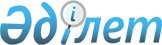 Қазақстан Республикасы Үкiметiнiң мәжiлiстерiнде 1998 жылдың III тоқсанында қарауға арналған мәселелердiң тiзбесiн бекiту туралыҚазақстан Республикасы Премьер-Министрiнiң өкімі 1998 жылғы 3 шiлдедегi N 132     Қазақстан Республикасы Үкiметiнiң мәжiлiстерiнде 1998 жылдыңIII тоқсанында қарауға арналған мәселелердiң тiзбесi бекiтiлсiн(қоса берiлiп отыр).     Премьер-Министрi          Қазақстан Республикасы Үкiметiнiң мәжiлiстерiнде      1998 жылдың III тоқсанында қарауға арналған мәселелердiң                              тiзбесi____________________________________________________________________    Күнi    |   Мәселенiң атауы    |  Материалды     |Баяндамашылар            |                      |дайындауға жауап.|            |                      |тылар            |____________________________________________________________________      1     |             2        |         3       |       4____________________________________________________________________28 шiлде    |Еңбек қатынастарын    |Еңбек және       |Н.А.Коржова            |реформалаудың тұжырым.|халықты          |            |дамасы туралы         |әлеуметтiк қорғау|            |                      |министрлiгi      |____________________________________________________________________28 шiлде    |Шағын қалалардың әлеу.|Энергетика,      |М.Қ.Әблязов            |меттiк-экономикалық   |индустрия және   |            |жағдайы және объектi. |сауда министрлiгi|            |лердi күзгi-қысқы     |                 |            |кезеңдегi жұмысқа     |                 |            |дайындаудың барысы    |                 |            |туралы                |                 |____________________________________________________________________4 тамыз     |Әлеуметтiк-экономика. |Энергетика,      |М.Қ.Әблязов,            |лық даму мен мемлекет.|индустрия және   |С.М.Мыңбаев            |тiк бюджеттiң 1998    |сауда министрлiгi|            |жылдың бiрiншi жарты  |Қаржы министрлiгi|            |жылдығында атқарылуының                 |            |қорытындысы туралы    |                 |____________________________________________________________________18 тамыз    |Қазақстан Республикасы|Энергетика,      |Р.В.Солодченко            |Үкiметiнiң 1998-2000  |индустрия және   |            |жылдарға арналған     |сауда министрлiгi|            |iс-қимыл жоспарының   |                 |            |орындалу барысы туралы|                 |____________________________________________________________________18 тамыз    |Қазақстан Республика. |Энергетика,      |М.Қ.Әблязов            |сының электр энергети.|индустрия және   |            |касын дамытудың       |сауда министрлiгi|            |стратегиясы туралы    |                 |____________________________________________________________________15 қыркүйек |Қазақстан Республика. |Ұлттық статистика|Ж.А.Күлекеев            |сында мемлекеттiк     |агенттiгi        |            |статистиканы реформа. |                 |            |лаудың 1999-2005      |                 |            |жылдарға арналған     |                 |            |бағдарламасы туралы   |                 |____________________________________________________________________15 қыркүйек |Мемлекеттiк жастар    |Ақпарат және     |А.С.Сәрсенбаев            |саясатының тұжырымда. |қоғамдық келiсiм |            |масы туралы           |министрлiгi      |____________________________________________________________________
					© 2012. Қазақстан Республикасы Әділет министрлігінің «Қазақстан Республикасының Заңнама және құқықтық ақпарат институты» ШЖҚ РМК
				